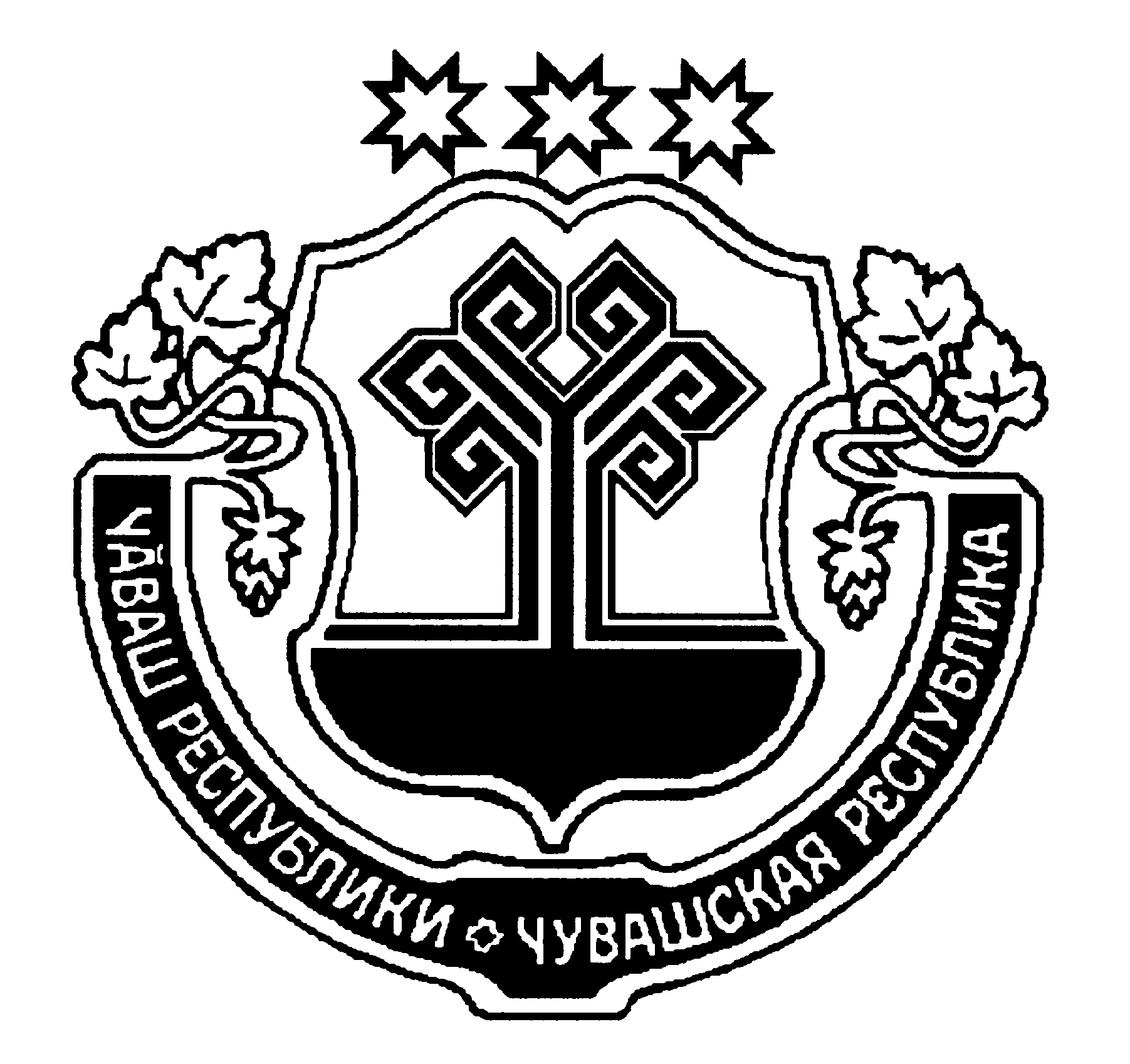 В соответствии ст. 14 Федерального закона от 06.10.2003 г. № 131-ФЗ «Об общих принципах организации местного самоуправления в Российской Федерации», решения Собрания депутатов Цивильского района Чувашской Республики от 23.06.2020 № _____Собрание депутатов Цивильского городского поселенияЦивильского района Чувашской РеспубликиРЕШИЛО:Дать согласие на принятие в собственность Цивильского городского поселения Цивильского района Чувашской Республики с собственности Цивильского района Чувашского Республики земельный участок с кадастровым номером 21:20:100138:149, площадью 191 кв.м., по адресу: Чувашская Республика – Чувашия, р-н Цивильский, г. Цивильск, ул. Рогожкина, д. 59, вид разрешенного использования «образование и просвещение».Глава  Цивильского городского поселенияЦивильского района Чувашской Республики                                                       В.П. Николаев      ЧАВАШ РЕСПУБЛИКИÇĚРПУ  РАЙОНЧУВАШСКАЯ РЕСПУБЛИКАЦИВИЛЬСКИЙ РАЙОНÇĚРПУ ХУЛИПОСЕЛЕНИЙĚНДЕПУТАТСЕН ПУХАВĚИЫШАНУ2020 Çӗртме 23–мӗшӗ  04/3 №Çӗрпу хулиСОБРАНИЕ ДЕПУТАТОВЦИВИЛЬСКОГО  ГОРОДСКОГО ПОСЕЛЕНИЯРЕШЕНИЕ23 июня 2020 г.  № 04/3город  ЦивильскО принятии имущества, передаваемого из собственности Цивильского района Чувашской Республики в собственность Цивильского городского поселения Цивильского района Чувашской Республики